Tropical Crush
  serves 2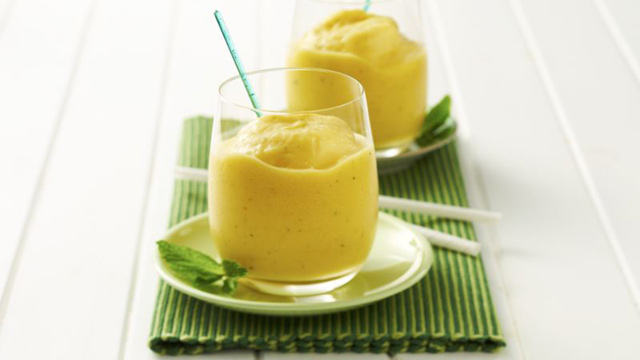 1 cup (240g) passionfruit yoghurt1 cup (200g) crushed pineapple in natural juice2 mango cheeks (fresh or tinned) or 200g frozen4 fresh mint leaves2 cups ice1. Put all the ingredients in a blender and mix until smooth and thick.2. Pour into 2 chilled glasses and serve with a thick straw and spoon.